 (LEED GREEN ASSOCIATE)C.VSUMMARYProfile:				Male, 40, MarriageNationality:			SudanCurrent position:		Mechanical EngineerCompany:			Engineering Unit General Contracting							(Reporting to MEP director)Preferred Locations:		All Middle East CountriesDriven License:		Valid from UAEEDUCATION1995 – 2001			University of Khartoum- Sudan								Bachelor of Engineering (BSc-BA)2005 – 2007			Sudan Academy of Science- Sudan							Air Conditioning and Refrigeration, Master (MSc-MA)CAREER SUMMARYI started my professional life as HVAC engineer and I moved to having experience on Plumbing an Fire Fighting, specially designing, planning, supervision and executing on building services with technical standards, regulation also experience on the followings:Knowledge of green building technologies and strategies for implementation of energy conservation and sustainable building goals Having experience in working of HVAC system and familiar with ASHRAE standard, carrier HAP load calculation program and SMACNAHaving experience in working of plumping system by following theINTERNATIONAL PLUMBING CODE and also familiar with the regulation of ADSSC and ADDCHaving experience in working of Fire Fighting system and familiar with NFPA regulation and also with ADCD (Abu Dhabi Civil Defense)Preparation and review of “Shop Drawing” as well as “AS Build Drawing”Ability to monitor the site activities and supervise the engineers, foreman and others technical personsGeneral coordination with consultant, client sub contractor and other authoritiesCost analysis, equipment selection, preparation of submittal, material ordering through right specifications and preparation of submittalsWORK EXPERIENCEEngineering Unit General Contracting Mechanical Engineer (March 2008 – Present)All projects I did are mentions below:1- Project: Liwa Muzahra Police StationClient: Ministry of Interior Abu Dhabi Police GHQConsultant: Bainona Consultant Engineering Consulting in Architecture & Engineering 2-Project: Design and Build Commission, Prefabricated Administration Offices & Accommodation Buildings for Western Region MunicipalityClient: Emirates of Abu Dhabi Department of Municipal Affairs Western Region Municipality3-Project: Extension, Modification & Dental Clinic of Madinat Zayed General Hospital, Western RegionClient: SEHA –Abu Dhabi Health Services Company Consultant: HDP (Overseas) Ltd.4- Project: Renovation Works for hospital, Clinics and related building at Sheik Khalifa Medical City (SKMC) & Madinat Zayed General Hospital, Western RegionClient: SEHA-Abu Dhabi Health Service Company	Consultant: Facilities Management 5- Project: Al Mafraq Hospital Emergency Department Expansion and RenovationClient: General Authority for Health Services, Middle RegionJob Responsibilities:Interview staff and review qualifications and CVs to ensure that they are qualified for the project Put into place quality assurance to ensure procedures for review and inspection of installation are maintained throughout the project period Review shop drawings and builder works to ensure that they are accordance with the prior to actingPrepare and review the method of statements to ensure that the proposal is feasible and will achieve the purposesReview materials and equipment to ensure that they are in accordance with the specificationsInspect deliveries, installation, constructed work, and make sure that according to the shop drawings and specificationsPrepare the schedule of materials submittal to ensure that carryout in timely  manner to avoid any delayingMeet with consultant and client along with where required and attend site visits in order to clarify ambiguities and queries to facilitate smooth approval processAttend regular meeting with construction team and the client to report on progress and help to solve issues when arises at the minutes of meetingRespond to consultant request for information’s clarify ambiguitiesEnsure that issues related to local codes, standards and specifications such as health and safety executives and environments impact are comply withPrepare change order request and variations so that legitimacy and extend can be confirm Prepare and issue job site instruction for new works and modification to the tender contractGive clear instruction idea to stuff to avoid any confusion Witness, testing and commissioning and performance of various plant and system, following snag list for handling Issue handing over certificates for complete works Prepare as built drawing, operation and maintenance manualKaraf Cooling CO Sudan	 (Jan 2003 – Nov 2007) HVAC Engineer	Job Responsibilities:Junior mechanical engineer following up all the installation testing commissioning for the new projects under the super vision of senior mechanical engineer Study and prepare all HVAC load calculations Installations of ducting works, chilled water piping and all types of fixing equipments such as FCU,AHU, FAHU FAN, all DX refrigeration typesPressure test for all the above mentioned systemNational Electricity Co-operation Gas Turbine (2001 -2002)Department Maintenance EngineerJob Responsibilities:Installations of gas turbine machineRequest spare parts by using the manuals & part no’sMaking daily reportPreventive, periodic and emergency maintenanceManaging the department teamLANGUAGE & IT SKILLSArabic:	Native & English: AdvancedWindows & Office tools and AUTO CADEMPLOYMENTEmployment Status: Up to June 2015Expect salary: NegotiableExpected joining date: Immediately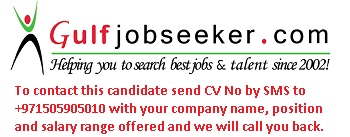 Gulfjobseeker.com CV No: 28542